Výzva k podání nabídek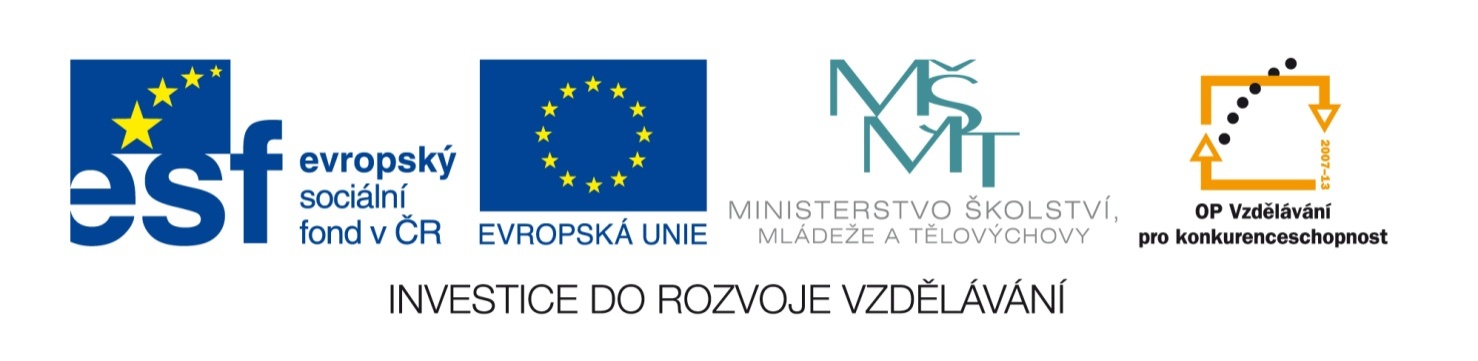 (pro účely uveřejnění na www.msmt.cz nebo www stránkách krajů pro zadávání zakázek z prostředků finanční podpory OP VK, které se vztahují na případy, pokud zadavatel není povinen postupovat podle zákona č. 137/2006 Sb., o veřejných zakázkách, ve znění pozdějších předpisů)Příloha č. 1-Krycí listPříloha č. 2  Kupní smlouvaPříloha č. 3  Čestné prohlášení základní kvalifikaceČíslo zakázky (bude doplněno poskytovatelem dotace)C13252Název programu:Operační program Vzdělávání pro konkurenceschopnostRegistrační číslo projektuCZ.1.07/1.5.00/34.1072Název projektu:Audiovizualizace výukových materiálůNázev zakázky:Výzva k podání nabídek na dodávku hardwaru, softwaru a dalšího vybaveníPředmět zakázky (služba/dodávka/stavební práce):Dodávka hardwaru, softwaru a dalšího vybaveníDatum vyhlášení zakázky:6. 3. 2013Název/ obchodní firma zadavatele:Integrovaná střední škola hotelového provozu, obchodu a služeb, Příbram, Gen. R. Tesaříka 114Sídlo zadavatele:Gen. R. Tesaříka 114, 261 01  Příbram Osoba oprávněná jednat jménem zadavatele, vč. kontaktních údajů (telefon a emailová adresa)Ing. Marcela Hodková, ředitelTel. 602459893email: hodkovam@iss.pb.czIČ zadavatele:00508268DIČ zadavatele:DIČ: CZ00508268Kontaktní osoba zadavatele, vč. kontaktních údajů (telefon a emailová adresa):Ing. Zdeněk Nevrklatel: 604118422email: nevrklaz@iss.pb.czLhůta a místo pro podávání nabídek (data zahájení a ukončení příjmu, vč. času)Zahájení: 6. 3. 2013 (datum odeslání na MŠMT 6. 3. 2013, odeslání poptávky uchazečům 11. 3. 2013)Ukončení příjmu nabídek: 21. 3. 2013. V tuto dobu musím být nabídka dodána na adresu Gen. R. Tesaříka 114, 261 01  Příbram Popis předmětu zakázky:1. Digitální zrcadlovka + objektiv: 1KSDigitální zrcadlovka vyšší třídy, rozlišení min. 20 mil. pixelů, CMOS, bodové ostření, výklopný a otočný 3" LCD displej,  videoklipy v Full HD rozlišení, režim efektů, sériové snímání obrazů rychlost až 5obr./s), objektiv se zoomem v rozmezí  18-100 (až 140 mm).2. Brašna pro digitální zrcadlovku i s namontovaným objektivem: 1KS3. Digitální kamera: 1KSFull HD kompaktní videokamera, 3MOS snímač,  rozlišení min. 15 MP, min. 12x optický zoom, širokoúhlý objektiv, stabilizace obrazu, záznam na SD/SDHC/SDXC paměťové karty, české menu4. Brašna pro digitální kameru: 1KS5. Paměťová karta Secure Digital (SDHC) - 16GB (min. Class 10): 2KS6. Dataprojektor - 3LCD projektor pro standardní prezentace do menších i středně velkých místností, svítivost min. 2600 lumenů, kontrast 2000:1 - 3000:1, životnost výbojky 7000-10 000 hodin, rozlišení 1280 x 800, D-Sub, HDMI, RJ-45, USB (pro školy s prodlouženou zárukou): 2KS7. Držák projektoru dlouhý: 2KS8. Aktivní stolní stereofonní reproduktory 2.0 s reálným výkonem 14-30W s možností montáže na zeď: 2 KS9. Headset (sluchátka s mikrofonem): 62KS10. Notebook - dvoujádrový procesor (2.1GHz - 3.1GHz); 4 GB RAM DDR3; vlastní grafická karta, 250-750GB HDD; 14" HD-matný; dokovací konektor, DVD±RW/RAM mechanika;rozhraní: Wi-Fi, USB (2.0, 3.0), kamera; operační systém Windows 7/8 Pro: 2 KS11. Dokovací stanice k notebooku: 2KS12. Notebook Dvoujádrový procesor (2.1GHz - 3.1GHz); 4 GB RAM DDR3; vlastní grafická karta, 250-750GB HDD; 15.6" (1366x768 bodů) HD LED; DVD±RW/RAM mechanika; rozhraní: Wi-Fi, USB (2.0, 3.0), kamera; operační systém Windows 7/8 Pro: 4 KS13. Stolní PC -  Dvoujádrový procesor s taktovací frekvencí 3.0-3.5 GHz, 4GB operační paměti DDR3, pevný disk s kapacitou min. 500 GB, mechanika DVD+/-RW, integrovaná grafická karta, GLAN, 6x USB 2.0, OS Windows 7/8 Pro 64bit + klávesnice a myš. 5 KS14. Širokoúhlý LCD LED monitor s LED podsvícením, velikost 22", rozlišení 1680 x 1050 bodů, kontrast 1M:1 dynamicky, doba odezvy do 5ms, jas min. 250 cd/m2, D-SUB, DVI-D, pivot, typ obrazovky TN: 22 KS15. Set bezdrátové USB klávesnice a myši: 4 KS16. SOFTWAREa) OfficeStd 2013 SNGL MVL……150 KSb) Profesionální nástroj pro zpracování digitálního videa (střih videa na PC, podpora HD + AVCHD, 4 - 6 stop, lokalizace do češtiny)…………16 KSc) Balíček software – profesionální aplikace pro počítačovou sazbu, nástroj pro design tiskových materiálů a digitální publikování, nástroje na malování a kreslení – česká lokalizace, možnost instalace do 250 PC či neomezeně17. PUBLIKCEa) Photoshop …4 KSb) Adobe Illustrator…1 KSc) Pinacle Studio…4 KSPředpokládaná hodnota zakázky v Kč:650.000 Kč bez DPH Typ zakázkyNejedná se o zadávací řízení podle zákona č. 137/2006 Sb., o veřejných zakázkách, v platném znění. Jedná se o zakázku malého rozshu.Lhůta dodání (zpracování zakázky)/ časový harmonogram plnění/ doba trvání zakázkyHarmonogram	• Lhůta pro podání nabídek končí dnem 21. 3. 2013 v 10:00 hodin, nabídky dodané po tomto termínu budou vyřazeny a nebudou dále hodnoceny.• Výběr dodavatele bude realizován a písemné oznámení o výsledku bude doručeno všem uchazečům do 28. 3. 2013• Smlouva bude podepsána do 15 dnů ode dne výběru dodavatele.Místa dodání/převzetí nabídky:Nabídky budou doručeny poštou nebo osobně v listinné podobě na adresu zadavatele:Gen. R. Tesaříka 114, 261 01  Příbram Hodnotící kritéria:Nabídky budou hodnoceny dle jediného kritéria-nabídkové ceny. Každá nabídka bude bodově ohodnocena v rozmezí 0-100 bodů. Jako nejvýhodnější nabídka bude vybrána ta, která získá nejvyšší počet bodů. Nejnižší cena získá nejvyšší počet bodů.Požadavek na uvedení kontaktní osoby uchazeče:Uchazeč ve své nabídce uvede kontaktní osobu ve věci zakázky, její telefon a e-mailovou adresu.Požadavek na písemnou formu nabídky (včetně požadavků na písemné zpracování smlouvy dodavatelem):Nabídka musí být zadavateli podána v písemné formě. Požadavek na písemnou formu je považován za splněný tehdy, pokud je nabídka podepsána osobou oprávněnou jednat jménem uchazeče. Nabídka musí být dodána v neporušené obálce s adresou zadavatele a dodavatele, názvy projektů a jejich registračními čísly a nápisem „NEOTVÍRAT – výběrové řízení na dodávku HW a SW“.Všechny listy nabídky (kromě smlouvy) musí být pevně svázány v jednom celku. Každé vyhotovení smlouvy bude dodáno v odděleném svazku.Nabídka bude zpracována v českém jazyce a musí obsahovat:Vyplněný Krycí list nabídky (viz příloha 1 této výzvy), který bude obsahovat:• Kontaktní údaje uchazeče: název firmy, sídlo, IČ, DIČ, statutární orgán, kontaktní osoba, kontaktní e-mail, telefon, webové stránky• Detailní obsah nabídky (množství, nabízené parametry a nabízená záruka)• Nabídková cena bez DPH i s DPH v české měně za každou položku zvlášť a celková cena.Vyplněnou Kupní smlouvu ve dvou vyhotoveních podepsanou oprávněnou osobou jednat jménem uchazeče (viz příloha č. 2 této výzvy) – s doplněnými parametry nabízeného zboží na patřičných místech (body I.1, III.1. a III.2). Tyto údaje se musí shodovat s údaji uvedenými v krycím listě nabídkySplněné požadavky na splnění základní a profesní kvalifikace dodavatele dle této výzvy.Požadavky na prokázání splnění základní a profesní kvalifikace dodavatele:Uchazeč splní základní kvalifikační předpoklady předložením čestného prohlášení v souladu s ustanovením § 53 zákona č. 137/2006 Sb., odst.1, písm. a) – k), o veřejných zakázkách, v platném znění – příloha č.  3 této výzvyUchazeč splní profesní kvalifikační předpoklady výpisem z obchodního rejstříku či jiným dokladem uvedeným v §54 zákona č. 137/2006 Sb., o veřejných zakázkách, v platném znění. Tento doklad nesmí být ke dni podání nabídky starší než 90 dní.Povinnost uchovávat doklady a umožnit kontrolu:Smlouva s vybraným dodavatelem musí zavazovat dodavatele, aby umožnil všem subjektům oprávněným k výkonu kontroly projektu, z jehož prostředků je dodávka hrazena, provést kontrolu dokladů souvisejících s plněním zakázky, a to po dobu danou právními předpisy ČR k jejich archivaci (zákon č. 563/1991 Sb., o účetnictví, v platném znění, a zákon č. 235/2004 Sb., o dani z přidané hodnoty, v platném znění).Další podmínky pro plnění zakázky:Zadavatel si vyhrazuje právo veřejnou zakázku malého rozsahu zrušit až do uzavření kupní smlouvy, odmítnout všechny předložené nabídky a nevybrat žádného uchazeče.Veškeré náklady na vyhotovení nabídky nesou výlučně uchazeči na svůj vrub, a to i v případě, kdy zadavatel v plném rozsahu využije práva, které si vyhradil v předchozím odstavci.Zadavatel požaduje fakturaci dodávky zvlášť po jednotlivých položkách dle krycího listu.Veškeré dodávané zboží musí být nové, nerepasované.Nabídka musí být zpracována písemně v českém jazyce.